День учителя в  ГБПОУ «Дубовский педагогический колледж»6 октября в 2017 году в ГБПОУ «Дубовский педагогический колледж» прошел концерт посвященный Дню учителя.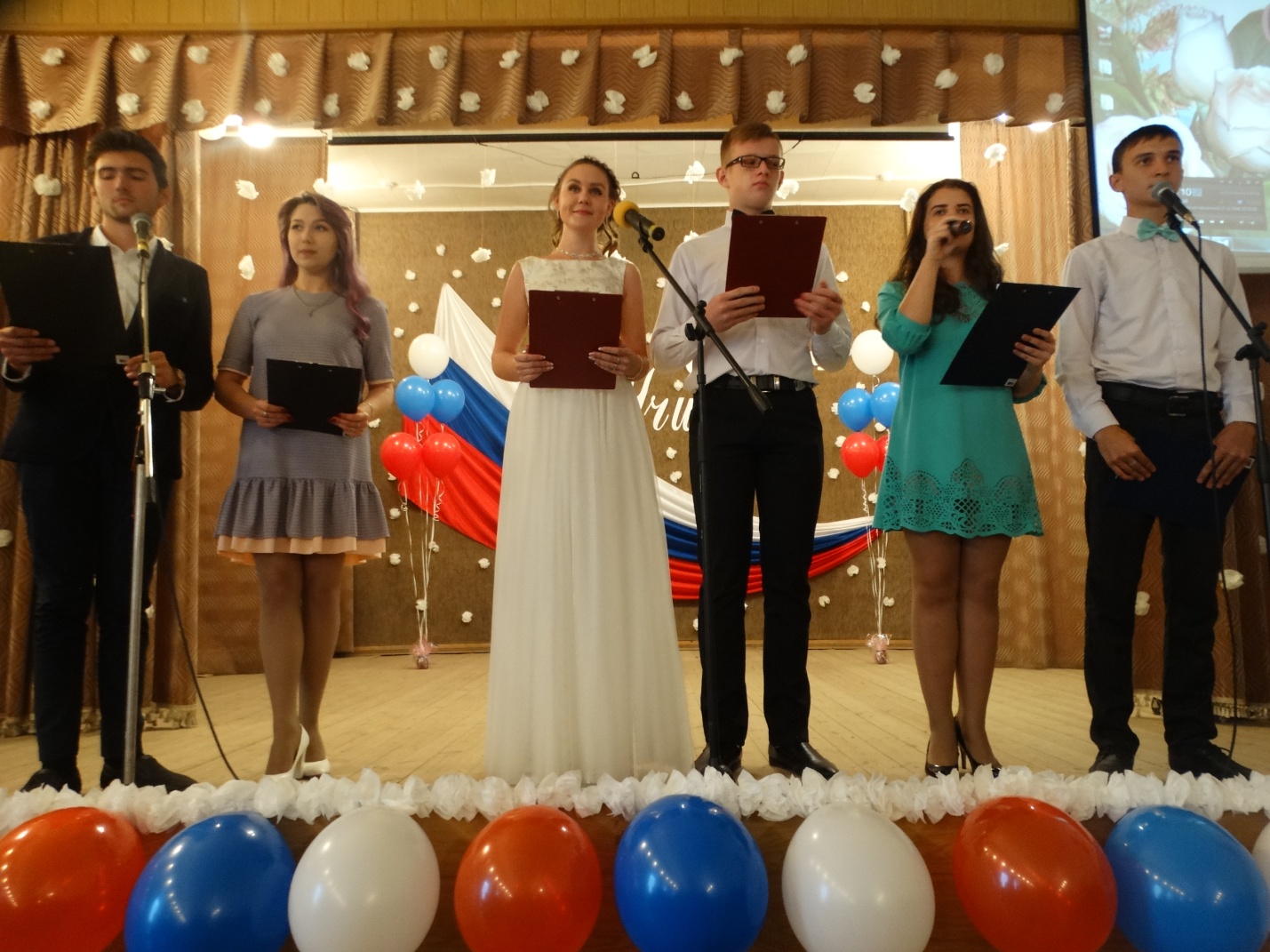 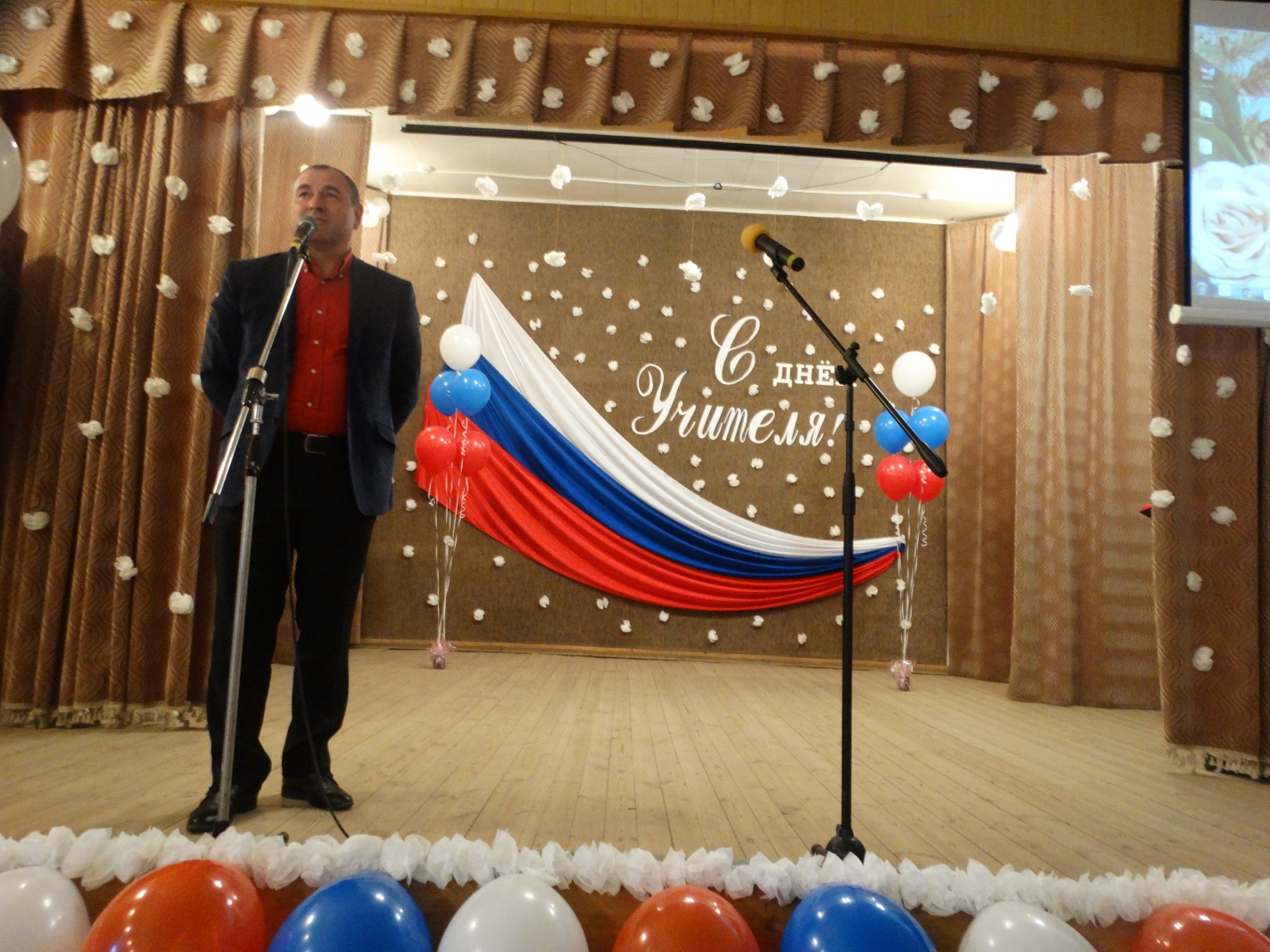 Со сцены всех поприветствовал директор  колледжа Алексей Георгиевич Иванов. Он поздравил всех педагогов и ветеранов педагогического труда с праздником.Особенно весело и задорно выступила группа «Сударыни» под руководством Веры Константиновны Шуваевой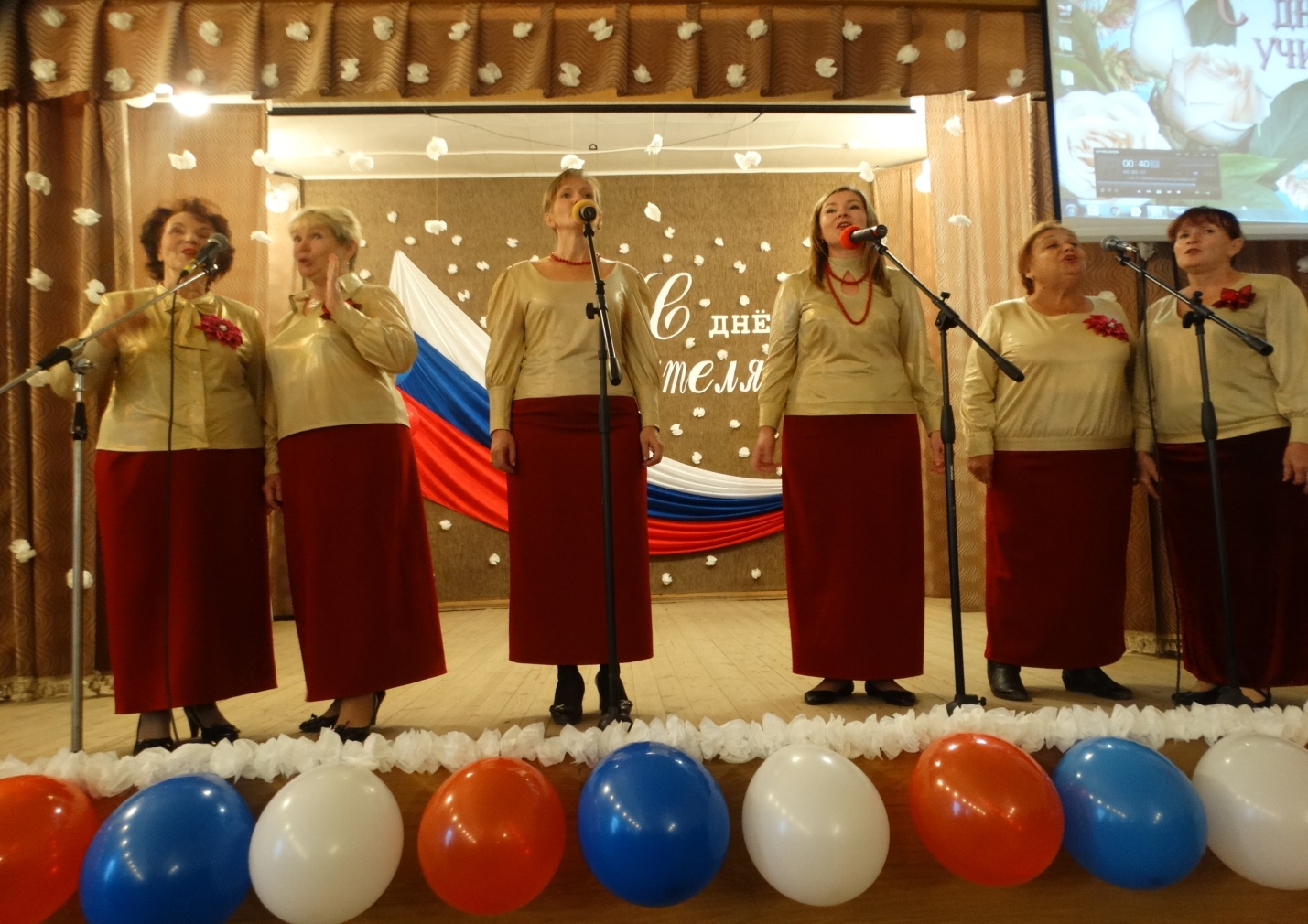       Гостем праздника стал Степанов Николай, директор Центра культуры и досуга г. Дубовка, который выступил с песней «Я  привык улыбаться людям».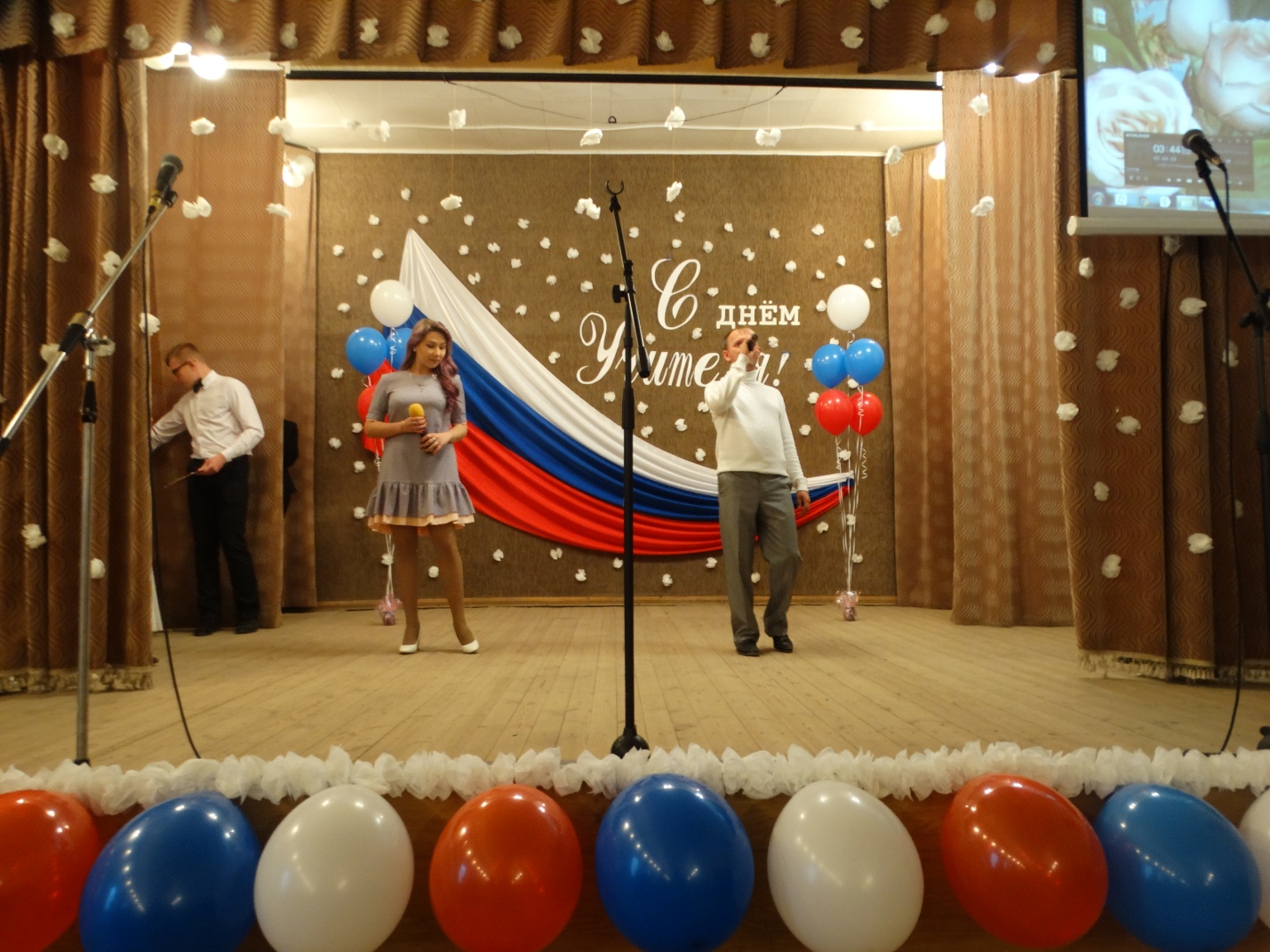 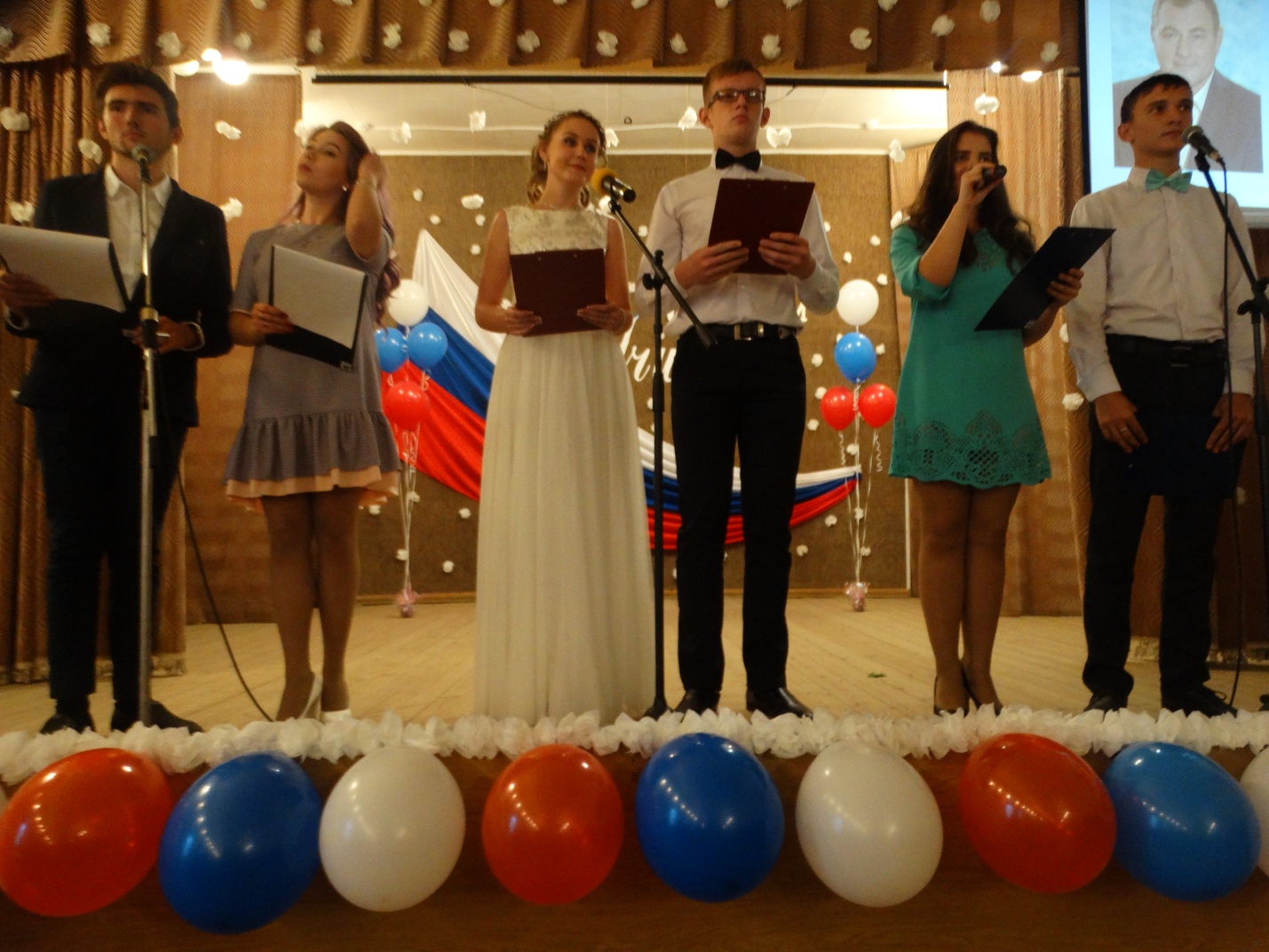 Данное мероприятие способствовало хорошему настроению и положительным эмоциям.